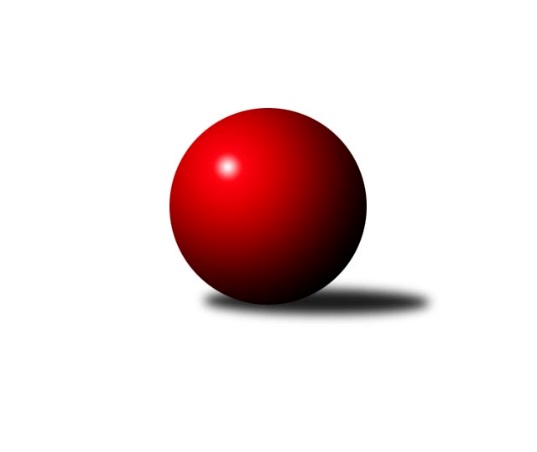 Č.0Ročník 2017/2018	4.2.2018Nejlepšího výkonu v tomto kole: 3249 dosáhlo družstvo: KK Zábřeh2. KLZ A - nadstavba 2017/2018Výsledky 0. kolaSouhrnný přehled výsledků:KK Zábřeh	- KK Vyškov	7:1	3249:3042	17.0:7.0	30.9.TJ Loko České Budějovice 	- TJ Spartak Pelhřimov ženy	8:0	2986:2789	21.0:3.0	14.10.TJ Sokol Husovice	- KK Zábřeh	2:6	3116:3127	13.0:11.0	28.10.TJ Loko České Budějovice 	- SKK Primátor Náchod B ženy	6:2	3033:2874	14.5:9.5	28.10.TJ Sokol Chýnov ženy	- TJ Spartak Pelhřimov ženy	6:2	3154:3089	14.0:10.0	4.11.SK Baník Ratiškovice	- KK Vyškov	4:4	3169:3094	10.0:14.0	4.11.SKK Primátor Náchod B ženy	- TJ Spartak Pelhřimov ženy	6:2	3172:3098	13.5:10.5	18.11.SKK Primátor Náchod B ženy	- TJ Sokol Chýnov ženy	2:6	3068:3122	11.0:13.0	25.11.KK Vyškov	- TJ Sokol Husovice	5:3	3175:3171	12.0:12.0	25.11.SK Baník Ratiškovice	- KK Zábřeh	1:7	3176:3229	12.0:12.0	25.11.TJ Sokol Husovice	- SK Baník Ratiškovice	3:5	3052:3102	11.0:13.0	2.12.TJ Loko České Budějovice 	- TJ Sokol Chýnov ženy	5:3	3121:3033	14.0:10.0	2.12.KK Vyškov	- KK Zábřeh	1:7	3110:3178	9.0:15.0	3.2.TJ Sokol Husovice	- KK Vyškov	5:3	3216:3145	14.5:9.5	3.2.KK Zábřeh	- SK Baník Ratiškovice	3:5	3124:3246	8.0:16.0	3.2.TJ Sokol Chýnov ženy	- SKK Primátor Náchod B ženy	5:3	3111:3101	12.0:12.0	3.2.TJ Spartak Pelhřimov ženy	- TJ Loko České Budějovice 		dohrávka		17.2.SKK Primátor Náchod B ženy	- TJ Loko České Budějovice 		dohrávka		3.3.KK Zábřeh	- TJ Sokol Husovice		dohrávka		3.3.TJ Spartak Pelhřimov ženy	- TJ Sokol Chýnov ženy		dohrávka		10.3.KK Vyškov	- SK Baník Ratiškovice		dohrávka		10.3.TJ Spartak Pelhřimov ženy	- SKK Primátor Náchod B ženy		dohrávka		7.4.TJ Sokol Chýnov ženy	- TJ Loko České Budějovice 		dohrávka		14.4.SK Baník Ratiškovice	- TJ Sokol Husovice		dohrávka		14.4.Tabulka družstev:	1.	KK Zábřeh	5	4	0	1	30.0 : 10.0 	63.0 : 57.0 	 3180	8	2.	TJ Loko České Budějovice	3	3	0	0	19.0 : 5.0 	49.5 : 22.5 	 3047	6	3.	TJ Sokol Chýnov ženy	4	3	0	1	20.0 : 12.0 	49.0 : 47.0 	 3096	6	4.	SK Baník Ratiškovice	4	2	1	1	15.0 : 17.0 	51.0 : 45.0 	 3174	5	5.	KK Vyškov	5	1	1	3	14.0 : 26.0 	51.5 : 68.5 	 3106	3	6.	TJ Sokol Husovice	4	1	0	3	13.0 : 19.0 	50.5 : 45.5 	 3150	2	7.	SKK Primátor Náchod B ženy	4	1	0	3	13.0 : 19.0 	46.0 : 50.0 	 3032	2	8.	TJ Spartak Pelhřimov ženy	3	0	0	3	4.0 : 20.0 	23.5 : 48.5 	 2992	0Podrobné výsledky kola:	 KK Zábřeh	3249	7:1	3042	KK Vyškov	Jitka Killarová	144 	 151 	 142 	138	575 	 4:0 	 487 	 142	115 	 110	120	Tereza Vidlářová	Lenka Kubová	140 	 130 	 138 	121	529 	 3:1 	 478 	 117	113 	 118	130	Jana Nytrová	Kamila Chládková	130 	 142 	 146 	125	543 	 3:1 	 493 	 137	120 	 115	121	Pavla Fialová	Romana Švubová	137 	 132 	 143 	141	553 	 3:1 	 526 	 115	149 	 123	139	Elena Fürstenová	Dana Wiedermannová	138 	 132 	 116 	122	508 	 3:1 	 487 	 134	120 	 125	108	Lenka Wognitschová	Lenka Horňáková	137 	 142 	 140 	122	541 	 1:3 	 571 	 134	156 	 143	138	Jana Vejmolovározhodčí: Nejlepší výkon utkání: 575 - Jitka Killarová	 TJ Loko České Budějovice 	2986	8:0	2789	TJ Spartak Pelhřimov ženy	Veronika Kulová	126 	 131 	 138 	136	531 	 4:0 	 472 	 121	123 	 122	106	Ludmila Landkamerová	Zděna Štruplová	125 	 130 	 116 	124	495 	 3:1 	 489 	 124	143 	 108	114	Štěpánka Vytisková	Martina Klojdová	119 	 96 	 123 	140	478 	 3:1 	 459 	 114	123 	 113	109	Petra Skotáková	Alena Čampulová	125 	 113 	 133 	128	499 	 4:0 	 422 	 111	110 	 89	112	Kateřina Carvová	Miroslava Vondrušová	117 	 128 	 117 	114	476 	 3:1 	 469 	 112	126 	 100	131	Aneta Kusiová	Milada Šafránková	120 	 132 	 127 	128	507 	 4:0 	 478 	 116	128 	 124	110	Josefína Vytiskovározhodčí: Nejlepší výkon utkání: 531 - Veronika Kulová	 TJ Sokol Husovice	3116	2:6	3127	KK Zábřeh	Markéta Gabrhelová	135 	 149 	 125 	114	523 	 3:1 	 479 	 116	126 	 119	118	Kamila Chládková	Eliška Kubáčková	142 	 124 	 133 	138	537 	 2:2 	 545 	 123	143 	 145	134	Dana Wiedermannová	Anna Mašláňová	140 	 144 	 115 	130	529 	 2:2 	 540 	 138	131 	 140	131	Lenka Horňáková	Monika Wajsarová	119 	 123 	 125 	117	484 	 1:3 	 531 	 131	144 	 146	110	Romana Švubová	Lucie Kelpenčevová	151 	 131 	 122 	120	524 	 3:1 	 507 	 134	125 	 129	119	Lenka Kubová	Ivana Pitronová	155 	 128 	 112 	124	519 	 2:2 	 525 	 130	134 	 143	118	Jitka Killarovározhodčí: Nejlepší výkon utkání: 545 - Dana Wiedermannová	 TJ Loko České Budějovice 	3033	6:2	2874	SKK Primátor Náchod B ženy	Veronika Kulová	123 	 125 	 140 	141	529 	 4:0 	 442 	 113	119 	 92	118	Kateřina Gintarová	Zděna Štruplová	129 	 131 	 108 	113	481 	 0.5:3.5 	 499 	 129	134 	 120	116	Denisa Nálevková	Alena Čampulová	141 	 128 	 135 	117	521 	 3:1 	 473 	 120	123 	 109	121	Lucie Slavíková	Martina Klojdová	133 	 128 	 115 	124	500 	 3:1 	 473 	 114	121 	 117	121	Eliška Boučková	Miroslava Vondrušová	122 	 120 	 125 	123	490 	 1:3 	 491 	 102	122 	 132	135	Milena Mankovecká	Milada Šafránková	125 	 133 	 121 	133	512 	 3:1 	 496 	 143	120 	 108	125	Denisa Kovačovičovározhodčí: Nejlepší výkon utkání: 529 - Veronika Kulová	 TJ Sokol Chýnov ženy	3154	6:2	3089	TJ Spartak Pelhřimov ženy	Jana Takáčová	118 	 138 	 137 	133	526 	 1:3 	 569 	 145	123 	 149	152	Štěpánka Vytisková	Miroslava Cízlerová	120 	 135 	 122 	120	497 	 3:1 	 459 	 121	126 	 98	114	Ludmila Landkamerová	Hana Peroutková	133 	 144 	 127 	127	531 	 3:1 	 513 	 126	127 	 126	134	Petra Skotáková	Zuzana Mihálová	123 	 154 	 145 	139	561 	 3:1 	 528 	 142	113 	 139	134	Josefína Vytisková	Věra Návarová	130 	 114 	 142 	111	497 	 1:3 	 520 	 150	126 	 127	117	Aneta Kusiová	Alena Kovandová	129 	 150 	 138 	125	542 	 3:1 	 500 	 133	115 	 132	120	Kateřina Carvovározhodčí: Nejlepší výkon utkání: 569 - Štěpánka Vytisková	 SK Baník Ratiškovice	3169	4:4	3094	KK Vyškov	Martina Šupálková	147 	 152 	 150 	122	571 	 4:0 	 457 	 118	100 	 119	120	Tereza Vidlářová	Monika Niklová	117 	 112 	 115 	129	473 	 0:4 	 525 	 124	129 	 140	132	Lenka Wognitschová	Jana Macková	138 	 125 	 130 	143	536 	 4:0 	 479 	 128	111 	 112	128	Elena Fürstenová	Kristýna Košuličová	112 	 145 	 136 	130	523 	 0:4 	 567 	 130	149 	 155	133	Pavla Fialová	Hana Beranová	138 	 142 	 127 	122	529 	 1:3 	 521 	 111	143 	 138	129	Monika Anderová	Dana Tomančáková	154 	 118 	 136 	129	537 	 1:3 	 545 	 130	128 	 137	150	Jana Vejmolovározhodčí: Nejlepší výkon utkání: 571 - Martina Šupálková	 SKK Primátor Náchod B ženy	3172	6:2	3098	TJ Spartak Pelhřimov ženy	Hana Vaňková	126 	 154 	 127 	123	530 	 3:1 	 499 	 138	121 	 118	122	Josefína Vytisková	Milena Mankovecká	127 	 132 	 133 	127	519 	 2.5:1.5 	 505 	 120	135 	 123	127	Ludmila Landkamerová	Denisa Nálevková	139 	 137 	 145 	141	562 	 3:1 	 486 	 126	143 	 95	122	Kateřina Carvová	Denisa Kovačovičová	135 	 139 	 125 	128	527 	 0:4 	 571 	 152	143 	 139	137	Štěpánka Vytisková	Kateřina Majerová	119 	 140 	 137 	133	529 	 3:1 	 501 	 140	110 	 127	124	Petra Skotáková	Adéla Víšová	97 	 136 	 132 	140	505 	 2:2 	 536 	 148	119 	 126	143	Aneta Kusiovározhodčí: Nejlepší výkon utkání: 571 - Štěpánka Vytisková	 SKK Primátor Náchod B ženy	3068	2:6	3122	TJ Sokol Chýnov ženy	Eliška Boučková	113 	 135 	 114 	108	470 	 2:2 	 507 	 126	132 	 113	136	Miroslava Cízlerová	Milena Mankovecká	137 	 138 	 116 	127	518 	 2:2 	 511 	 135	100 	 132	144	Věra Návarová	Adéla Víšová	108 	 121 	 103 	122	454 	 1:3 	 506 	 117	128 	 149	112	Tereza Kovandová	Hana Vaňková	143 	 137 	 159 	139	578 	 3:1 	 499 	 116	113 	 122	148	Hana Peroutková	Denisa Kovačovičová	125 	 140 	 147 	121	533 	 2:2 	 537 	 143	133 	 124	137	Jana Takáčová	Helena Mervartová	121 	 146 	 121 	127	515 	 1:3 	 562 	 144	144 	 138	136	Alena Kovandovározhodčí: Nejlepší výkon utkání: 578 - Hana Vaňková	 KK Vyškov	3175	5:3	3171	TJ Sokol Husovice	Lenka Wognitschová	141 	 131 	 148 	143	563 	 3:1 	 530 	 135	134 	 146	115	Markéta Gabrhelová	Pavla Fialová	147 	 129 	 135 	130	541 	 1:3 	 567 	 128	147 	 144	148	Eliška Kubáčková	Elena Fürstenová	119 	 131 	 100 	115	465 	 2:2 	 495 	 111	122 	 121	141	Katrin Valuchová	Michaela Kouřilová	128 	 131 	 128 	138	525 	 0:4 	 552 	 133	136 	 140	143	Monika Wajsarová	Monika Anderová	146 	 123 	 143 	131	543 	 4:0 	 490 	 129	110 	 123	128	Lucie Kelpenčevová	Jana Vejmolová	141 	 122 	 140 	135	538 	 2:2 	 537 	 126	128 	 134	149	Anna Mašláňovározhodčí: Nejlepší výkon utkání: 567 - Eliška Kubáčková	 SK Baník Ratiškovice	3176	1:7	3229	KK Zábřeh	Martina Šupálková	114 	 126 	 145 	123	508 	 1:3 	 512 	 119	130 	 134	129	Dana Wiedermannová	Monika Niklová	109 	 121 	 123 	133	486 	 2:2 	 505 	 126	134 	 115	130	Olga Ollingerová	Kristýna Košuličová	142 	 134 	 144 	129	549 	 2:2 	 570 	 147	128 	 138	157	Lenka Horňáková	Jana Macková	148 	 151 	 151 	120	570 	 2:2 	 594 	 138	132 	 160	164	Romana Švubová	Hana Beranová	116 	 141 	 132 	133	522 	 2:2 	 548 	 139	134 	 149	126	Jitka Killarová	Dana Tomančáková	135 	 137 	 129 	140	541 	 3:1 	 500 	 102	158 	 111	129	Lenka Kubovározhodčí: Nejlepší výkon utkání: 594 - Romana Švubová	 TJ Sokol Husovice	3052	3:5	3102	SK Baník Ratiškovice	Lucie Kelpenčevová	105 	 139 	 136 	149	529 	 3:1 	 500 	 123	132 	 115	130	Jana Macková	Eliška Kubáčková	126 	 128 	 127 	145	526 	 2.5:1.5 	 505 	 116	128 	 130	131	Dana Tomančáková	Monika Wajsarová	147 	 146 	 109 	127	529 	 2:2 	 521 	 126	108 	 132	155	Monika Niklová	Ivana Pitronová	120 	 96 	 140 	104	460 	 1:3 	 538 	 114	143 	 141	140	Kristýna Košuličová	Markéta Gabrhelová	128 	 114 	 147 	115	504 	 2:2 	 527 	 116	129 	 144	138	Hana Beranová	Anna Mašláňová	127 	 131 	 116 	130	504 	 0.5:3.5 	 511 	 127	133 	 120	131	Jana Mačudovározhodčí: Nejlepší výkon utkání: 538 - Kristýna Košuličová	 TJ Loko České Budějovice 	3121	5:3	3033	TJ Sokol Chýnov ženy	Zděna Štruplová	129 	 130 	 116 	123	498 	 2:2 	 523 	 119	129 	 122	153	Zuzana Mihálová	Veronika Kulová	149 	 142 	 120 	140	551 	 3:1 	 532 	 129	132 	 133	138	Miroslava Cízlerová	Alena Čampulová	121 	 118 	 134 	116	489 	 1:3 	 493 	 130	123 	 121	119	Jana Takáčová	Martina Klojdová	131 	 126 	 155 	129	541 	 4:0 	 488 	 115	119 	 136	118	Věra Návarová	Miroslava Vondrušová	140 	 123 	 117 	117	497 	 1:3 	 515 	 152	112 	 118	133	Alena Kovandová	Milada Šafránková	146 	 113 	 139 	147	545 	 3:1 	 482 	 118	129 	 122	113	Hana Peroutkovározhodčí: Nejlepší výkon utkání: 551 - Veronika Kulová	 KK Vyškov	3110	1:7	3178	KK Zábřeh	Monika Anderová	114 	 140 	 153 	125	532 	 2:2 	 547 	 147	136 	 131	133	Kamila Chládková	Pavla Fialová	125 	 114 	 123 	131	493 	 1:3 	 522 	 139	125 	 132	126	Dana Wiedermannová	Simona Koreňová	137 	 122 	 138 	119	516 	 2:2 	 489 	 118	129 	 142	100	Olga Ollingerová	Michaela Kouřilová	118 	 147 	 106 	132	503 	 2:2 	 509 	 124	130 	 126	129	Lenka Kubová	Lenka Wognitschová	155 	 141 	 125 	134	555 	 1:3 	 591 	 147	160 	 138	146	Jitka Killarová	Jana Vejmolová	127 	 120 	 127 	137	511 	 1:3 	 520 	 138	137 	 138	107	Lenka Horňákovározhodčí: Nejlepší výkon utkání: 591 - Jitka Killarová	 TJ Sokol Husovice	3216	5:3	3145	KK Vyškov	Markéta Gabrhelová	131 	 153 	 126 	137	547 	 1.5:2.5 	 561 	 135	137 	 152	137	Lenka Wognitschová	Eliška Kubáčková	124 	 143 	 146 	147	560 	 3:1 	 507 	 126	126 	 122	133	Elena Fürstenová	Monika Wajsarová	134 	 135 	 145 	124	538 	 4:0 	 494 	 128	115 	 137	114	Pavla Fialová	Katrin Valuchová	105 	 117 	 135 	141	498 	 2:2 	 508 	 145	123 	 116	124	Michaela Kouřilová	Lucie Kelpenčevová	129 	 123 	 133 	120	505 	 0:4 	 562 	 154	126 	 138	144	Jana Vejmolová	Anna Mašláňová	130 	 149 	 147 	142	568 	 4:0 	 513 	 127	134 	 134	118	Monika Anderovározhodčí: Nejlepší výkon utkání: 568 - Anna Mašláňová	 KK Zábřeh	3124	3:5	3246	SK Baník Ratiškovice	Dana Wiedermannová	133 	 142 	 133 	126	534 	 2:2 	 513 	 121	117 	 146	129	Jana Macková	Olga Ollingerová	109 	 119 	 130 	122	480 	 0:4 	 558 	 141	138 	 143	136	Martina Šupálková	Kamila Chládková	136 	 122 	 121 	150	529 	 1.5:2.5 	 574 	 136	152 	 147	139	Kristýna Košuličová	Lenka Kubová	136 	 136 	 143 	126	541 	 2:2 	 534 	 108	132 	 147	147	Monika Niklová	Jitka Killarová	127 	 132 	 137 	150	546 	 2.5:1.5 	 519 	 142	132 	 128	117	Dana Tomančáková	Lenka Horňáková	126 	 127 	 121 	120	494 	 0:4 	 548 	 143	139 	 125	141	Hana Beranovározhodčí: Nejlepší výkon utkání: 574 - Kristýna Košuličová	 TJ Sokol Chýnov ženy	3111	5:3	3101	SKK Primátor Náchod B ženy	Zuzana Mihálová	135 	 133 	 123 	127	518 	 3:1 	 492 	 131	115 	 132	114	Lucie Slavíková	Miroslava Cízlerová	140 	 116 	 138 	136	530 	 1:3 	 544 	 142	131 	 131	140	Adéla Víšová	Věra Návarová	129 	 123 	 116 	126	494 	 3:1 	 479 	 121	135 	 103	120	Eliška Boučková	Alena Kovandová	143 	 143 	 152 	128	566 	 3:1 	 538 	 128	135 	 137	138	Milena Mankovecká	Hana Peroutková	147 	 119 	 120 	114	500 	 1:3 	 525 	 132	124 	 132	137	Hana Vaňková	Dita Kotorová	130 	 131 	 124 	118	503 	 1:3 	 523 	 143	115 	 133	132	Denisa Kovačovičovározhodčí: Nejlepší výkon utkání: 566 - Alena KovandováPořadí jednotlivců:	jméno hráče	družstvo	celkem	plné	dorážka	chyby	poměr kuž.	Maximum	1.	Romana Švubová 	KK Zábřeh	559.33	364.3	195.0	5.3	3/4	(594)	2.	Jitka Killarová 	KK Zábřeh	556.13	361.0	195.1	2.0	4/4	(591)	3.	Eliška Kubáčková 	TJ Sokol Husovice	554.00	362.0	192.0	3.5	2/2	(567)	4.	Jana Vejmolová 	KK Vyškov	550.63	376.3	174.4	3.4	4/4	(571)	5.	Kristýna Košuličová 	SK Baník Ratiškovice	549.33	361.3	188.0	5.0	3/3	(574)	6.	Martina Šupálková 	SK Baník Ratiškovice	548.75	369.5	179.3	2.8	2/3	(571)	7.	Alena Kovandová 	TJ Sokol Chýnov ženy	543.67	361.7	182.0	4.0	3/3	(566)	8.	Štěpánka Vytisková 	TJ Spartak Pelhřimov ženy	543.00	358.7	184.3	2.7	3/3	(571)	9.	Hana Vaňková 	SKK Primátor Náchod B ženy	539.50	371.8	167.8	4.3	2/3	(578)	10.	Veronika Kulová 	TJ Loko České Budějovice 	537.00	359.0	178.0	5.3	1/1	(551)	11.	Lenka Horňáková 	KK Zábřeh	536.88	367.5	169.4	5.4	4/4	(570)	12.	Anna Mašláňová 	TJ Sokol Husovice	535.33	364.8	170.5	3.2	2/2	(568)	13.	Monika Wajsarová 	TJ Sokol Husovice	534.50	353.7	180.8	3.0	2/2	(552)	14.	Hana Beranová 	SK Baník Ratiškovice	533.50	359.0	174.5	4.0	3/3	(548)	15.	Lenka Wognitschová 	KK Vyškov	533.00	365.8	167.3	7.3	4/4	(563)	16.	Zuzana Mihálová 	TJ Sokol Chýnov ženy	531.25	368.3	163.0	7.3	2/3	(561)	17.	Denisa Nálevková 	SKK Primátor Náchod B ženy	530.50	344.5	186.0	5.0	2/3	(562)	18.	Markéta Gabrhelová 	TJ Sokol Husovice	527.33	360.3	167.0	6.8	2/2	(547)	19.	Dana Wiedermannová 	KK Zábřeh	525.00	353.4	171.6	6.1	4/4	(545)	20.	Monika Anderová 	KK Vyškov	523.83	358.3	165.5	8.8	3/4	(543)	21.	Jana Macková 	SK Baník Ratiškovice	522.00	355.5	166.5	7.0	3/3	(570)	22.	Milada Šafránková 	TJ Loko České Budějovice 	521.33	347.7	173.7	1.7	1/1	(545)	23.	Dana Tomančáková 	SK Baník Ratiškovice	521.00	354.2	166.8	6.8	3/3	(541)	24.	Kamila Chládková 	KK Zábřeh	520.67	366.2	154.5	7.5	3/4	(547)	25.	Jana Takáčová 	TJ Sokol Chýnov ženy	518.67	346.7	172.0	4.7	3/3	(537)	26.	Pavla Fialová 	KK Vyškov	517.75	351.3	166.5	4.6	4/4	(567)	27.	Miroslava Cízlerová 	TJ Sokol Chýnov ženy	517.50	353.0	164.5	8.0	3/3	(532)	28.	Denisa Kovačovičová 	SKK Primátor Náchod B ženy	516.33	351.7	164.7	5.0	3/3	(533)	29.	Milena Mankovecká 	SKK Primátor Náchod B ženy	515.83	361.2	154.7	5.7	3/3	(538)	30.	Lenka Kubová 	KK Zábřeh	512.75	356.4	156.4	8.1	4/4	(541)	31.	Adéla Víšová 	SKK Primátor Náchod B ženy	511.75	353.8	158.0	9.3	2/3	(544)	32.	Monika Niklová 	SK Baník Ratiškovice	511.50	352.3	159.2	7.8	3/3	(534)	33.	Aneta Kusiová 	TJ Spartak Pelhřimov ženy	508.33	345.7	162.7	5.3	3/3	(536)	34.	Martina Klojdová 	TJ Loko České Budějovice 	506.33	348.7	157.7	8.3	1/1	(541)	35.	Lucie Kelpenčevová 	TJ Sokol Husovice	504.67	343.3	161.3	5.8	2/2	(529)	36.	Alena Čampulová 	TJ Loko České Budějovice 	503.00	336.0	167.0	7.3	1/1	(521)	37.	Josefína Vytisková 	TJ Spartak Pelhřimov ženy	501.67	345.7	156.0	8.3	3/3	(528)	38.	Hana Peroutková 	TJ Sokol Chýnov ženy	498.83	345.2	153.7	6.0	3/3	(531)	39.	Věra Návarová 	TJ Sokol Chýnov ženy	498.17	345.2	153.0	8.7	3/3	(511)	40.	Katrin Valuchová 	TJ Sokol Husovice	496.50	334.0	162.5	10.5	2/2	(498)	41.	Elena Fürstenová 	KK Vyškov	494.25	345.3	149.0	11.0	4/4	(526)	42.	Olga Ollingerová 	KK Zábřeh	491.33	332.0	159.3	8.7	3/4	(505)	43.	Zděna Štruplová 	TJ Loko České Budějovice 	491.33	347.0	144.3	8.7	1/1	(498)	44.	Petra Skotáková 	TJ Spartak Pelhřimov ženy	491.00	342.3	148.7	7.3	3/3	(513)	45.	Miroslava Vondrušová 	TJ Loko České Budějovice 	487.67	336.7	151.0	7.7	1/1	(497)	46.	Lucie Slavíková 	SKK Primátor Náchod B ženy	482.50	334.5	148.0	11.5	2/3	(492)	47.	Ludmila Landkamerová 	TJ Spartak Pelhřimov ženy	478.67	344.7	134.0	11.7	3/3	(505)	48.	Eliška Boučková 	SKK Primátor Náchod B ženy	474.00	339.3	134.7	10.7	3/3	(479)	49.	Kateřina Carvová 	TJ Spartak Pelhřimov ženy	469.33	334.3	135.0	13.3	3/3	(500)		Kateřina Majerová 	SKK Primátor Náchod B ženy	529.00	353.0	176.0	2.0	1/3	(529)		Simona Koreňová 	KK Vyškov	516.00	349.0	167.0	2.0	1/4	(516)		Helena Mervartová 	SKK Primátor Náchod B ženy	515.00	355.0	160.0	6.0	1/3	(515)		Jana Mačudová 	SK Baník Ratiškovice	511.00	338.0	173.0	3.0	1/3	(511)		Michaela Kouřilová 	KK Vyškov	511.00	361.8	149.3	12.8	2/4	(525)		Tereza Kovandová 	TJ Sokol Chýnov ženy	506.00	346.0	160.0	11.0	1/3	(506)		Dita Kotorová 	TJ Sokol Chýnov ženy	503.00	333.0	170.0	4.0	1/3	(503)		Ivana Pitronová 	TJ Sokol Husovice	489.50	336.5	153.0	13.5	1/2	(519)		Jana Nytrová 	KK Vyškov	478.00	323.0	155.0	10.0	1/4	(478)		Tereza Vidlářová 	KK Vyškov	472.00	328.5	143.5	10.0	2/4	(487)		Kateřina Gintarová 	SKK Primátor Náchod B ženy	442.00	314.0	128.0	20.0	1/3	(442)Sportovně technické informace:Starty náhradníků:registrační číslo	jméno a příjmení 	datum startu 	družstvo	číslo startu
Hráči dopsaní na soupisku:registrační číslo	jméno a příjmení 	datum startu 	družstvo	Program dalšího kola:17.2.2018	so	13:00	TJ Spartak Pelhřimov ženy - TJ Loko České Budějovice  (dohrávka z 0. kola)	3.3.2018	so	10:00	SKK Primátor Náchod B ženy - TJ Loko České Budějovice  (dohrávka z 0. kola)	3.3.2018	so	15:30	KK Zábřeh - TJ Sokol Husovice (dohrávka z 0. kola)	10.3.2018	so	13:00	TJ Spartak Pelhřimov ženy - TJ Sokol Chýnov ženy (dohrávka z 0. kola)	10.3.2018	so	13:30	KK Vyškov - SK Baník Ratiškovice (dohrávka z 0. kola)	7.4.2018	so	13:00	TJ Spartak Pelhřimov ženy - SKK Primátor Náchod B ženy (dohrávka z 0. kola)	14.4.2018	so	10:00	TJ Sokol Chýnov ženy - TJ Loko České Budějovice  (dohrávka z 0. kola)	14.4.2018	so	14:00	SK Baník Ratiškovice - TJ Sokol Husovice (dohrávka z 0. kola)	21.4.2018	so	9:00	TJ Loko České Budějovice  - SK Baník Ratiškovice	21.4.2018	so	9:00	TJ Spartak Pelhřimov ženy - KK Vyškov	21.4.2018	so	9:00	TJ Sokol Chýnov ženy - TJ Sokol Husovice	21.4.2018	so	9:00	SKK Primátor Náchod B ženy - KK Zábřeh	Nejlepší šestka kola - absolutněNejlepší šestka kola - absolutněNejlepší šestka kola - absolutněNejlepší šestka kola - absolutněNejlepší šestka kola - dle průměru kuželenNejlepší šestka kola - dle průměru kuželenNejlepší šestka kola - dle průměru kuželenNejlepší šestka kola - dle průměru kuželenNejlepší šestka kola - dle průměru kuželenPočetJménoNázev týmuVýkonPočetJménoNázev týmuPrůměr (%)Výkon1xRomana ŠvubováZábřeh5941xRomana ŠvubováZábřeh112.965941xJitka KillarováZábřeh5911xJitka KillarováZábřeh112.445911xHana VaňkováSKK Primátor Ná5781xHana VaňkováSKK Primátor Ná112.045782xJitka KillarováZábřeh5751xVeronika KulováČ. Buděj.111.215511xKristýna KošuličováRatiškovice5741xŠtěpánka VytiskováTJ Spartak Pelh110.685711xIvana PitronováHusovice5711xMilada ŠafránkováČ. Buděj.110545